MÅNEDSPLAN FOR MAI OG JUNI. TEMA: DYRA PÅ BONDEGÅRDEN Månedsbrev  «Dyra på bondegården» er et tema som engasjerer barna.  Vi skal finne ut hva dyra heter (både stor og liten), hvordan de ser ut, hva de spiser, osv.  I samlingene bruker vi eventyr, regler og sanger. Vi drar til Soma gård tirsdag 31.mai. Der skal vi få se/klappe mange av dyra som vi har snakket om. Alle barn må være i barnehagen innen kl. 9.00 denne dagen. Vi kjører med buss tur/retur og er tilbake i barnehagen ca. kl. 14.30.Vi skal også begynne å synge 17.mai sanger, og øve på å gå i tog. Mandag 16.mai kl. 10.00 skal hele barnehagen gå i tog i nærmiljøet. Da tar vi også en tur inn i hagen på Aldershvile. Der synger vi for beboerne før turen går tilbake til barnehagen, hvor vi skal vi kose oss med leker og god mat. 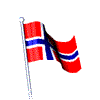 Førskolegruppa avsluttes på formiddagen onsdag 2.juni med en markering her i barnehagen. Vi skal kose oss med god mat og leker ute.Fra og med uke 25 vil vi ha egen sommerplan.Førskolegruppa avsluttes 2 juni.Vi drar til Soma gård 31 MAIFra og med uke 25 vil vi ha egen sommerplan.BURSDAGSBARN I MAI OG JUNI: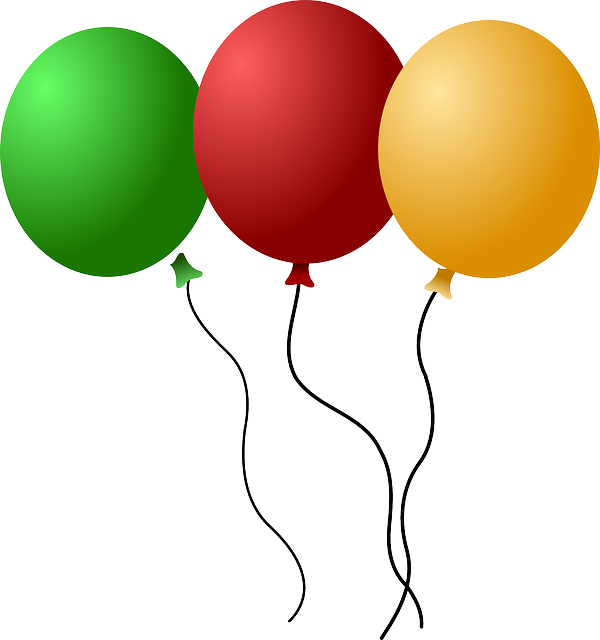 AISHA 12 MAIIVAR OG KJERAN 20 MAITema for perioden: «Dyra på bondegården» Mål for perioden: Barna skal få erfaring med fokusordene og få en forståelse for ordenes innhold. Voksenrollen: Begrepene gjentas på forskjellig måte i forskjellige situasjoner. For å sikre læring må et begrep bli brukt 50-60 ganger.Følgende fagområder dekkes: Kommunikasjon, språk og tekst. Kropp, bevegelse, mat og helse. Kunst kultur og kreativitet, Antall, rom og form. Nærmiljø og samfunn. Natur miljø og teknologi. Etikk, religion og filosofi.UKEMANDAGTIRSDAGONSDAGTORSDAGFREDAG19           09.05 Samling kl.9.305 åringene: på tur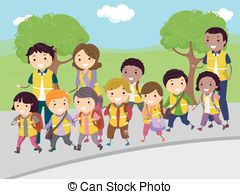 3 og 4 åringene: lekegrupper inne               10.055 åringene på vanntrening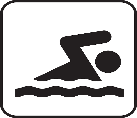 Samling kl.9.303 og 4 åringene: på tur.               11.055 årsklubbSamling kl. 10.003 og 4 åringene:Form.akt. tema 17-mai               12.05 HURRA FORAISHA 5 ÅR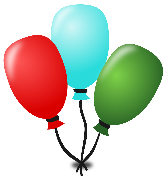 Møtedag – vi passer hverandres barn.Selvvalgte aktiviteter                 13.05Samling kl.10.00MinirørisSanselek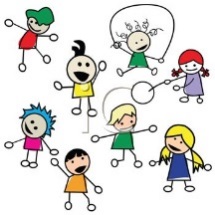 20              16.05Vi øver oss på 17. mai og går i tog kl. 10.00 i nærmiljøet. Etterpå har vi leker i barnehagen.               17.05HURRA FOR 17-MAIBhg er stengt               18.055 årsklubbSamling kl. 10.003 og 4 åringene:form.akt. med tema bondegården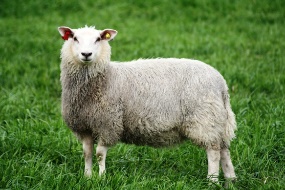                19.05Møtedag – vi passer hverandres barnSelvvalgte aktiviteter                20.05HURRA FOR IVAR KJERAN 5 ÅR! Samling kl 10.00 MinirørisSanselek21              23.05 Samling kl.9.305 åringene: på tur3 og 4 åringene: lekegrupper inne             24.055 åringene på vanntreningSamling kl.9.303 og 4 åringene: på tur.         25.055 årsklubb3 og 4 åringene:form.akt. med tema bondegården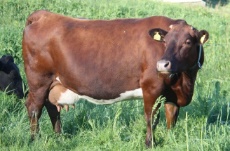                   26.05KRISTI HIMMELFARTSDAGBHG ER STENGT               27.05Samling kl 10.00 MinirørisSanselek22              30.05Samling kl.9.305 åringene: på tur3 og 4 åringene: lekegrupper inne            31.05Vi drar på tur til soma gård. 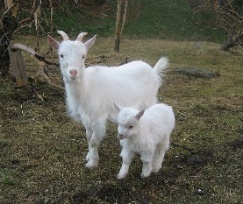              01.065 årsklubb3 og 4 åringene:form.akt. med tema bondegården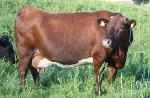               02.06AVSLUTNINGSFEST FOR FØRSKOLEGRUPPA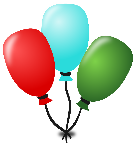 Møtedag – vi passer hverandres barn               03.06 Samling kl 10.00 MinirørisSanselekUKEMANDAGTIRSDAGONSDAGTORSDAGFREDAG2306.06 2.PINSEDAGBHG. STENGT             07.06Samling kl.9.30Vi deler oss i grupper og går på tur             08.06Samling kl.9.30Vi deler oss i grupper og går på tur               09.06Møtedag – vi passer hverandres barnSelvvalgte aktiviteter                10.06Samling kl 10.00 MinirørisSanselek24            13.06Samling kl.9.30En gruppe på turEn gr. inne tema bondegård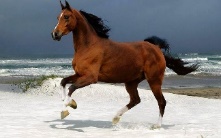                14.06 Samling kl.9.30 En gruppe på turEn gr. inne tema bondegård               15.06Samling 9.30Formingsaktiviteter tema bondegård             16.06Møtedag – vi passer hverandres barnSelvvalgte aktiviteter              17.06 Samling kl 10.00 MinirørisSanselekPeriodens litteratur med formidlingsmetoderPeriodens fokusordPeriodens rim/reglerPeriodens sangerEventyr:«Geitekillingen som kunne telle til ti»  Faktabøker.Substantiv:Katt, kattunge,sau, lam, gris, grisunge, hund, valp, ku, okse, kalv, geit, geitekilling, hest, føll, høne, hane, kylling,.  Plasseringsord:Oppi, imellom, foran, bak.Den første lille grisenSørens hus Hysj…Herr Kakerlakk17.mai-sanger:Tenk at nå er dagen her.Alle fugler.Anna Malena.Fløy en liten blåfugl.Jeg gikk en tur på stien.Melke ku…Mjau, mjau, mjau kan du si meg hvem du er?Grisevisa.Fola, fola Blakken.Periodens språkleker/ språklige aktiviteterPeriodens lek / aktivitetPeriodens tur / opplevelsePeriodens formingsaktivitet Spille lottoKims lek: bruke bilderSamtale omkring begrepeneLytte ut første lyd i ordet.Klappe stavelserVi øver på å gå i tog.Minirøris.Sensomotorisk sanselek<Leker vi vil ha fokus på:«Haien kommer»«Alle mine kyllinger kom hjem».«Rødt lys».Mandag 16.mai: Vi øver på 17.maiTirsdag 31.mai: Vi drar til Soma gård.Torsdag 2. juni: Avslutningsfest  for førskolebarna på formiddagen.-Turtil nærområdene våre.Lage 17.mai pyntBruke formingsmasse og lage/male noen av bondegårdsdyreneTegne, male og klippeaktiviteter.